Mazeret Sınavları ise 09 Mayıs-15 Mayıs 2023 tarihlerinde yapılacaktır.                                                                Her ders için ödev teslim süresi dersin gününde  08:30 da başlayıp 22:30 da sona erecektir.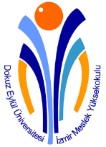 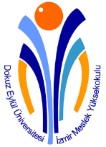 Ödevler Sakai sisteminde her dersin ödev sekmesinden ilan edilecektir.Ödevlerin teslim edilmesinde yalnızca Sakai sistemindeki ödev sekmesinden teslimi yapılan ödevler değerlendirmeye alınacaktır. Sakai ödev sekmesi dışında diğer ortamlardan (e-posta, Sakai mesaj paneli, sosyal medya, DEBİS mesajları, vs.) ödev teslimi kabul edilmeyecektir.Öğrencilerin ödevler için ÖDEV TALİMATLARINI mutlaka okumaları gerekmektedir.Her dersin ödev talimatı farklı olabilir. Öğrencilerin ödev talimatlarında yazan hususlara uymaları gerekmektedir. Talimatlarda yazan format (word, pfd, vb.), yazım kuralları ve benzeri koşullara uymayan ödevler kabul edilmeyecektir.Ödev eki olmayan ödevler değerlendirilmeye alınmayacaktır ve sorumluluk öğrenciye aittir. Bu nedenle ödevi yüklerken öğrencilerimizin ödev ekini yüklediğini kontrol etmesi önerilmektedir. Ödevin eklerinin boş olmasından öğrenciler sorumludur.Öğrencilerimizin ödevlerini yüklerken dersin adını, kodunu, öğretim elemanını kontrol ederek ilgili dersin ödevini yüklemeleri gerekmektedir. Ödevlerin yanlış derse yüklenmesinden veya yanlış ödev yüklenmesinden öğrenciler sorumludur.